SEE MY PAGE@Kira726311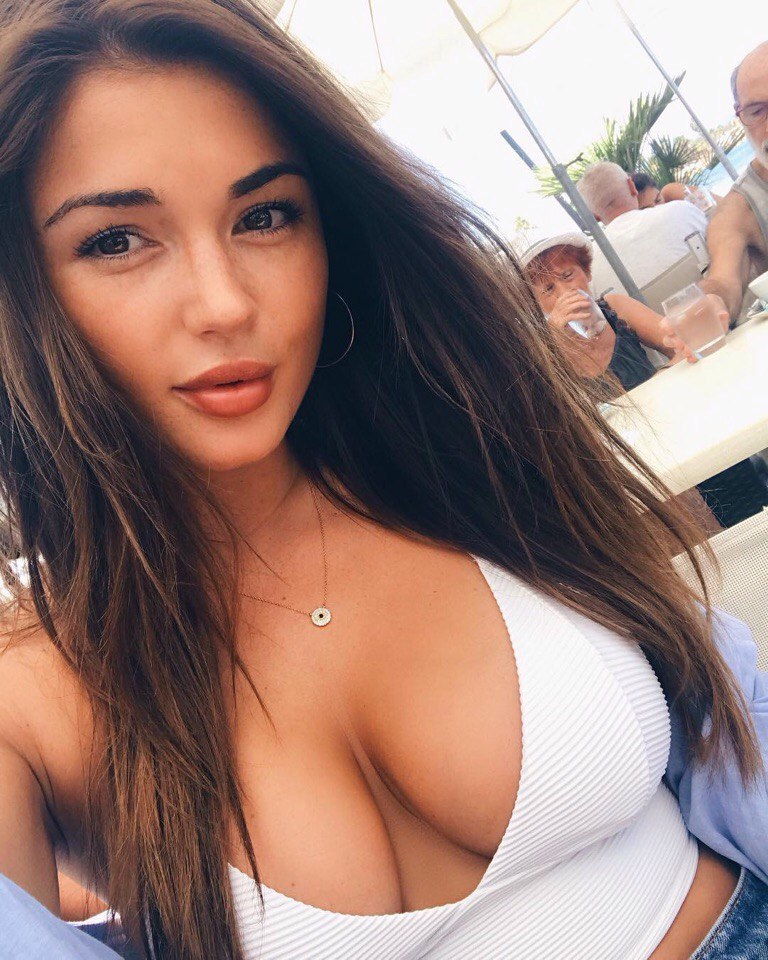 unsubscribe->